                     Plán činnosti – květen 2021          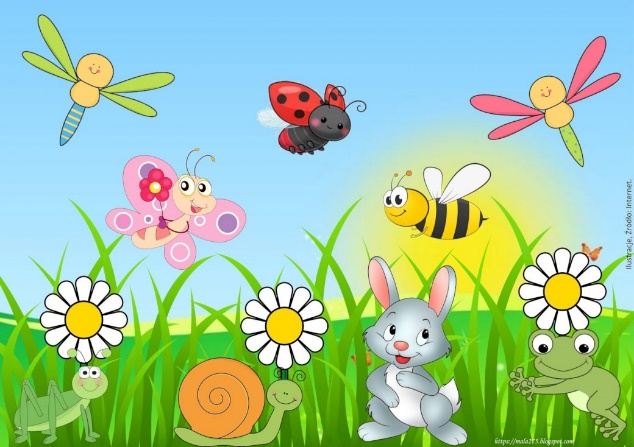 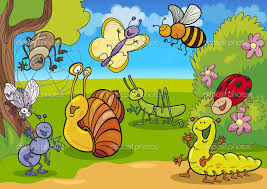 DatumČasMístoObsahPartnerVstupnéZodp.2. 5. – 16. 5. 10,00 – 16,30MŠT„Zápis do MŠ“  RodičeJ. Matlochová3. 5.PrůběžněVe třídáchIB – „Jsem šťastný na Zemi“(rodina, domov, děti, MDD – karneval, cestujeme po světě, exotická zvířata, loučení s MŠ)Pg. pracovnice15. 5.Ve třídáchPoslední termín zápisu dítěte na prázdniny do všech MŠ v JeseníkuRodičePg. pracovnice19. 5.MŠTPlatby inkasem - ČERVENL. PecinováupřesnímeVýběr žádostí o přijetí dítěte do ostatních MŠ v Jeseníkuna prázdninyRodičeJ. Matlochová25. 5. 11,00 - 16,30MŠDPlatby v hotovosti - ČERVENRodičeL.Pecinová26. 5.11,00 - 16,30MŠTPlatby v hotovosti - ČERVENRodičeL.Pecinová Připravujeme1. 6. 9,30MŠKarnevalová oslava Dne dětíPg. pracovnice